АДМИНИСТРАЦИЯЗАКРЫТОГО АДМИНИСТРАТИВНО-ТЕРРИТОРИАЛЬНОГО ОБРАЗОВАНИЯ СОЛНЕЧНЫЙПОСТАНОВЛЕНИЕО внесении изменений в муниципальную программу ЗАТО Солнечный Тверской области «Жилищно-коммунальное хозяйство и благоустройство ЗАТО Солнечный Тверской области» на 2022-2030 годы В соответствии со статьей 179 Бюджетного кодекса Российской Федерации и Решением Думы ЗАТО Солнечный от 12.05.2016г. № 28-5 «Положение о бюджетном процессе в ЗАТО Солнечный Тверской области», администрация ЗАТО СолнечныйПОСТАНОВЛЯЕТ:Внести в муниципальную программу ЗАТО Солнечный Тверской области «Жилищно-коммунальное хозяйство и благоустройство ЗАТО Солнечный Тверской области» на 2022 - 2030 годы (далее - Программа), утвержденную Постановлением администрации ЗАТО Солнечный от 15.12.2021г. № 199, следующие изменения:в паспорте Программы раздел «Объемы финансирования программы по годам ее реализации в разрезе подпрограмм» изложить в следующей редакции:Общий объем финансирования Муниципальной программы на 2022-2030 годы составляет 30 944.64 тыс. руб., в том числе по годам ее реализации в разрезе подпрограмм:приложение 1 к Программе изложить в новой редакции, согласно приложению 1 к настоящему Постановлению.Настоящее Постановление вступает в силу с даты подписания и подлежит официальному опубликованию и размещению на сайте администрации ЗАТО Солнечный.Глава ЗАТО Солнечный								В.А. Петров29.12.2023ЗАТО Солнечный№ 2462022 год – 5 719.06 тыс. руб., из них:подпрограмма 1 – 315.61 тыс. руб.;подпрограмма 2 – 1 573.68 тыс. руб.;подпрограмма 3 – 3 829.78 тыс. руб.2023 год – 12 974.98 тыс. руб., из них:подпрограмма 1 – 2 236.64 тыс. руб.;подпрограмма 2 – 5 297.22 тыс. руб.подпрограмма 3 – 5 441.12 тыс. руб.2024 год – 4 103.01 тыс. руб., из них:подпрограмма 1 – 301.75 тыс. руб.;подпрограмма 2 – 1 243.43 тыс. руб.подпрограмма 3 – 2 557.83 тыс. руб.2025 год – 2 402.63 тыс. руб., из них:подпрограмма 1 – 299.25 тыс. руб.;подпрограмма 2 – 0.00 тыс. руб.подпрограмма 3 – 2 103.38 тыс. руб.2026 год – 1 058.99 тыс. руб., из них:подпрограмма 1 – 299.25 тыс. руб.;подпрограмма 2 – 0.00 тыс. руб.подпрограмма 3 – 759.74 тыс. руб.2027 год – 1 058.99 тыс. руб., из них:подпрограмма 1 – 299.25 тыс. руб.;подпрограмма 2 – 0.00 тыс. руб.подпрограмма 3 – 759.74 тыс. руб.2028 год – 1 058.99 тыс. руб., из них:подпрограмма 1 – 299.25 тыс. руб.;подпрограмма 2 – 0.00 тыс. руб.подпрограмма 3 – 759.74 тыс. руб.2029 год – 1 058.99 тыс. руб., из них:подпрограмма 1 – 299.25 тыс. руб.;подпрограмма 2 – 0.00 тыс. руб.подпрограмма 3 – 759.74 тыс. руб.2030 год – 1 058.99 тыс. руб., из них:подпрограмма 1 – 299.25 тыс. руб.;подпрограмма 2 – 0.00 тыс. руб.подпрограмма 3 – 759.74 тыс. руб.Приложение № 1
к Постановлению администрации ЗАТО Солнечный
от 29.12.2023 № 246Приложение № 1
к Постановлению администрации ЗАТО Солнечный
от 29.12.2023 № 246Приложение № 1
к Постановлению администрации ЗАТО Солнечный
от 29.12.2023 № 246Приложение № 1
к Постановлению администрации ЗАТО Солнечный
от 29.12.2023 № 246Приложение № 1
к Постановлению администрации ЗАТО Солнечный
от 29.12.2023 № 246Приложение № 1
к Постановлению администрации ЗАТО Солнечный
от 29.12.2023 № 246Приложение № 1
к Постановлению администрации ЗАТО Солнечный
от 29.12.2023 № 246Приложение № 1
к Постановлению администрации ЗАТО Солнечный
от 29.12.2023 № 246Приложение № 1
к Постановлению администрации ЗАТО Солнечный
от 29.12.2023 № 246Характеристика муниципальной программы ЗАТО Солнечный Тверской области
"Жилищно-коммунальное хозяйство и благоустройство ЗАТО Солнечный"
на 2022-2030 годыХарактеристика муниципальной программы ЗАТО Солнечный Тверской области
"Жилищно-коммунальное хозяйство и благоустройство ЗАТО Солнечный"
на 2022-2030 годыХарактеристика муниципальной программы ЗАТО Солнечный Тверской области
"Жилищно-коммунальное хозяйство и благоустройство ЗАТО Солнечный"
на 2022-2030 годыХарактеристика муниципальной программы ЗАТО Солнечный Тверской области
"Жилищно-коммунальное хозяйство и благоустройство ЗАТО Солнечный"
на 2022-2030 годыХарактеристика муниципальной программы ЗАТО Солнечный Тверской области
"Жилищно-коммунальное хозяйство и благоустройство ЗАТО Солнечный"
на 2022-2030 годыХарактеристика муниципальной программы ЗАТО Солнечный Тверской области
"Жилищно-коммунальное хозяйство и благоустройство ЗАТО Солнечный"
на 2022-2030 годыХарактеристика муниципальной программы ЗАТО Солнечный Тверской области
"Жилищно-коммунальное хозяйство и благоустройство ЗАТО Солнечный"
на 2022-2030 годыХарактеристика муниципальной программы ЗАТО Солнечный Тверской области
"Жилищно-коммунальное хозяйство и благоустройство ЗАТО Солнечный"
на 2022-2030 годыХарактеристика муниципальной программы ЗАТО Солнечный Тверской области
"Жилищно-коммунальное хозяйство и благоустройство ЗАТО Солнечный"
на 2022-2030 годыХарактеристика муниципальной программы ЗАТО Солнечный Тверской области
"Жилищно-коммунальное хозяйство и благоустройство ЗАТО Солнечный"
на 2022-2030 годыХарактеристика муниципальной программы ЗАТО Солнечный Тверской области
"Жилищно-коммунальное хозяйство и благоустройство ЗАТО Солнечный"
на 2022-2030 годыХарактеристика муниципальной программы ЗАТО Солнечный Тверской области
"Жилищно-коммунальное хозяйство и благоустройство ЗАТО Солнечный"
на 2022-2030 годыХарактеристика муниципальной программы ЗАТО Солнечный Тверской области
"Жилищно-коммунальное хозяйство и благоустройство ЗАТО Солнечный"
на 2022-2030 годыХарактеристика муниципальной программы ЗАТО Солнечный Тверской области
"Жилищно-коммунальное хозяйство и благоустройство ЗАТО Солнечный"
на 2022-2030 годыПринятые сокращения
1. Программа - муниципальная программа ЗАТО Солнечный;
2. Подпрограмма - подпрограмма муниципальной программы ЗАТО Солнечный
3. Код администратора программы - 001Принятые сокращения
1. Программа - муниципальная программа ЗАТО Солнечный;
2. Подпрограмма - подпрограмма муниципальной программы ЗАТО Солнечный
3. Код администратора программы - 001Принятые сокращения
1. Программа - муниципальная программа ЗАТО Солнечный;
2. Подпрограмма - подпрограмма муниципальной программы ЗАТО Солнечный
3. Код администратора программы - 001Принятые сокращения
1. Программа - муниципальная программа ЗАТО Солнечный;
2. Подпрограмма - подпрограмма муниципальной программы ЗАТО Солнечный
3. Код администратора программы - 001Код бюджетной классификацииЦели программы, подпрограммы, задачи подпрограммы, мероприятия (административные мероприятия) подпрограммы и их показателиЕд.Годы реализации программыГоды реализации программыГоды реализации программыГоды реализации программыГоды реализации программыГоды реализации программыГоды реализации программыГоды реализации программыГоды реализации программыЦелевое (суммарное) значение показателяЦелевое (суммарное) значение показателяРП, КЦСРЦели программы, подпрограммы, задачи подпрограммы, мероприятия (административные мероприятия) подпрограммы и их показателиизм.202220232024202520262027202820292030значениеГод достижения12345678910111213140000 01 0 00 00000Программа «Жилищно-коммунальное хозяйство и благоустройство ЗАТО Солнечный Тверской области» на 2022-2030 годы, всегоТыс. руб.5 719,0712 974,984 103,012 402,631 058,991 058,991 058,991 058,991 058,9930 494,642030хЦель программы «Улучшение состояния жилищного фонда, повышение качества и надежности жилищно-коммунальных услуг, создание комфортных условий проживания граждан на территории ЗАТО Солнечный»хххххххххххххПоказатель 1 Общая площадь жилых помещений, приходящаяся в среднем на одного жителям2 на человека25,224,524,524,524,524,524,524,524,5хххПоказатель 2 Доля многоквартирных домов, признанных в установленном порядке ветхими или аварийными%0030000003ххПоказатель 3 Удовлетворенность населения оказываемыми жилищно-коммунальными услугами%707273758080808080хххПоказатель 4 Удовлетворенность населения условиями проживания в ЗАТО Солнечный%858787878787909090хххПоказатель 5 Доля расходов бюджета ЗАТО Солнечный по отрасли «Жилищно-коммунальное хозяйство» в общей сумме расходов бюджета ЗАТО%3,43,43,4555555хх0000 01 1 00 00000Подпрограмма 1 «Улучшение жилищных условий проживания граждан»Тыс. руб.315,612 236,64301,75299,25299,25299,25299,25299,25299,254 649,4920300000 01 1 01 00000Задача 1 «Создание условий для развития жилищного строительства»Тыс. руб.315,612 236,64301,75299,25299,25299,25299,25299,25299,254 649,492030хПоказатель 1 Доля населения, получившего жилые помещения и улучшившего жилищные условия в отчетном году, в общей численности населения, состоящего на учете в качестве нуждающегося в жилых помещениях%000000000хххАдминистративное мероприятие 1.001 инвентаризация жилого фонда с целью выявления ветхого и аварийного жилья1-да, 0-нет001000000хх1003 01 1 01 10290Мероприятие 1.003 ОБ Обеспечение жилыми помещениями малоимущих многодетных семей, нуждающихся в жилых помещениях Тыс. руб.0,001 552,160,000,000,000,000,000,000,001 552,1620231003 01 1 01 20020Мероприятие 1.003 МБ Предоставление муниципальной поддержки гражданам для приобретения строящегося жильяТыс. руб.0,000,000,000,000,000,000,000,000,000,00х0501 01 1 01 20030Мероприятие 1.005 Формирование фондов капитального ремонта общего имущество МКД муниципального жилого фонда на счете регионального оператора Тыс. руб.315,61296,44301,75299,25299,25299,25299,25299,25299,252 709,2920300501 01 1 01 S1029Мероприятие 1.002 Обеспечение жилыми помещениями малоимущих многодетных семей, нуждающихся в жилых помещениях Тыс. руб.0,00388,040,000,000,000,000,000,000,00388,042023хПоказатель 1 Количество приобретенного жилого фондаединиц0100004х0000 01 2 00 00000Подпрограмма 2 «Повышение надежности и эффективности функционирования объектов коммунального хозяйства ЗАТО Солнечный»Тыс. руб.1 573,685 297,221 243,430,000,000,000,000,000,008 114,3320220000 01 2 01 00000Задача 1 «Обеспечение надежности функционирования объектов коммунальной инфраструктуры»Тыс. руб.1 573,685 297,221 243,430,000,000,000,000,000,008 114,3320220502 01 2 01 19003Мероприятие 19003 Программа поддержки местных инициатив "Капитальный ремонт КНС № 3 ЗАТО Солнечный Тверской области" Тыс. руб.0,001 471,420,000,000,000,000,000,000,001 471,4220230502 01 2 01 19004Мероприятие 19004 Программа поддержки местных инициатив "Приобретение трактора Беларус-622 для нужд ЗАТО Солнечный" Тыс. руб.0,001 500,000,000,000,000,000,000,000,001 500,0020230502 01 2 01 20020Капитальный ремонт, ремонт объектов коммунального хозяйства муниципальной собственности Тыс. руб.0,00564,400,000,000,000,000,000,000,00564,4020230502 01 2 01 20030Мероприятие 1.001 Содержание и обслуживание электросетевого комплексаТыс. руб.824,61794,20943,430,000,000,000,000,000,002 562,2420220502 01 2 01 19000Мероприятие 1.002-ОБ Программа по поддержке местных инициатив за счет средств местного бюджета, поступлений от юридических лиц и вкладов граждан "Замена фильтрующего материала (Birm) в станции водоподготовки ЗАТО Солнечный" Тыс. руб.649,080,000,000,000,000,000,000,000,00649,0820220502 01 2 01 S9001Мероприятие 1.002-МБ Программа по поддержке местных инициатив за счет средств местного бюджета, поступлений от юридических лиц и вкладов граждан "Замена фильтрующего материала (Birm) в станции водоподготовки ЗАТО Солнечный" Тыс. руб.100,000,000,000,000,000,000,000,000,00100,0020220502 01 2 01 S9003Расходы на реализацию программ по поддержке местных инициатив за счет средств местного бюджета, поступлений от юридических лиц и вкладов граждан "Капитальный ремонт КНС № 3 ЗАТО Солнечный Тверской области" Тыс. руб.0,00324,000,000,000,000,000,000,000,00324,0020230502 01 2 01 S9004Расходы на реализацию программ по поддержке местных инициатив за счет средств местного бюджета, поступлений от юридических лиц и вкладов граждан "Приобретение трактора Беларус-622 для нужд ЗАТО Солнечный" Тыс. руб.0,00643,200,000,000,000,000,000,000,00643,2020230502 01 2 01 S9005Расходы на реализацию программ по поддержке местных инициатив за счет средств местного бюджета, поступлений от юридических лиц и вкладов граждан "Ремонт уличного освещения в ЗАТО Солнечный Тверской области" Тыс. руб.0,000,00300,000,000,000,000,000,000,00300,0020240000 01 3 00 00000Подпрограмма 3 Обеспечение комфортных условий проживания в поселке СолнечныйТыс. руб.3 829,785 441,122 557,832 103,38759,74759,74759,74759,74759,7417 730,8220250000 01 3 01 00000Задача 1 Обеспечение санитарного состояния территории ЗАТО СолнечныйТыс. руб.439,85459,29480,440,000,000,000,000,000,001 379,582025хПоказатель 1 Количество обращений граждан и предписаний надзорных органов по вопросам санитарного состояния поселка Солнечныйединиц0000000000х0503 01 3 01 20010Мероприятие 1.001 Санитарная обработка мусорных контейнеров с устройством мусорных площадок и заменой контейнеровТыс. руб.439,85459,29480,440,000,000,000,000,000,001 379,5820250000 01 3 02 00000Задача 2 Благоустройство территории поселка СолнечныйТыс. руб.3 389,934 981,832 077,392 103,38759,74759,74759,74759,74759,7414 072,0220220000 01 3 02 11180Иные межбюджетные трансферты на приобретение и установку детских игровых комплексов Тыс. руб.0,001 000,000,000,000,000,000,000,000,001 000,0020230000 01 3 02 11450Субсидии бюджетам муниципальных образований Тверской области на поддержку обустройства мест массового отдыха населения (городских парков) Тыс. руб.0,000,00283,500,000,000,000,000,000,00283,5020240503 01 3 02 20030Мероприятие 2.001 «Комплекс мероприятий по озеленению поселка»Тыс. руб.1 177,031 149,00328,831 233,280,000,000,000,000,003 888,1420230503 01 3 02 20040Мероприятие 2.002 «Благоустройство придомовых территорий многоквартирных домов»Тыс. руб.0,00198,000,000,000,000,000,000,000,00198,0020230503 01 3 02 20050Мероприятие 2.003 «Прочие мероприятия по благоустройству»Тыс. руб.317,831 457,00592,100,000,000,000,000,000,002 366,9320230503 01 3 02 20060Мероприятие 2.004 Наружное освещениеТыс. руб.1 131,96993,00870,10870,10759,74759,74759,74759,74759,745 384,6420250000 01 3 02 11450Субсидии бюджетам муниципальных образований Тверской области на поддержку обустройства мест массового отдыха населения (городских парков) Тыс. руб.0,000,002,860,000,000,000,000,000,002,8620240503 01 3 02 20070Мероприятие 2.005 Благоустройство мест общего пользованияТыс. руб.763,12184,830,000,000,000,000,000,000,00947,952023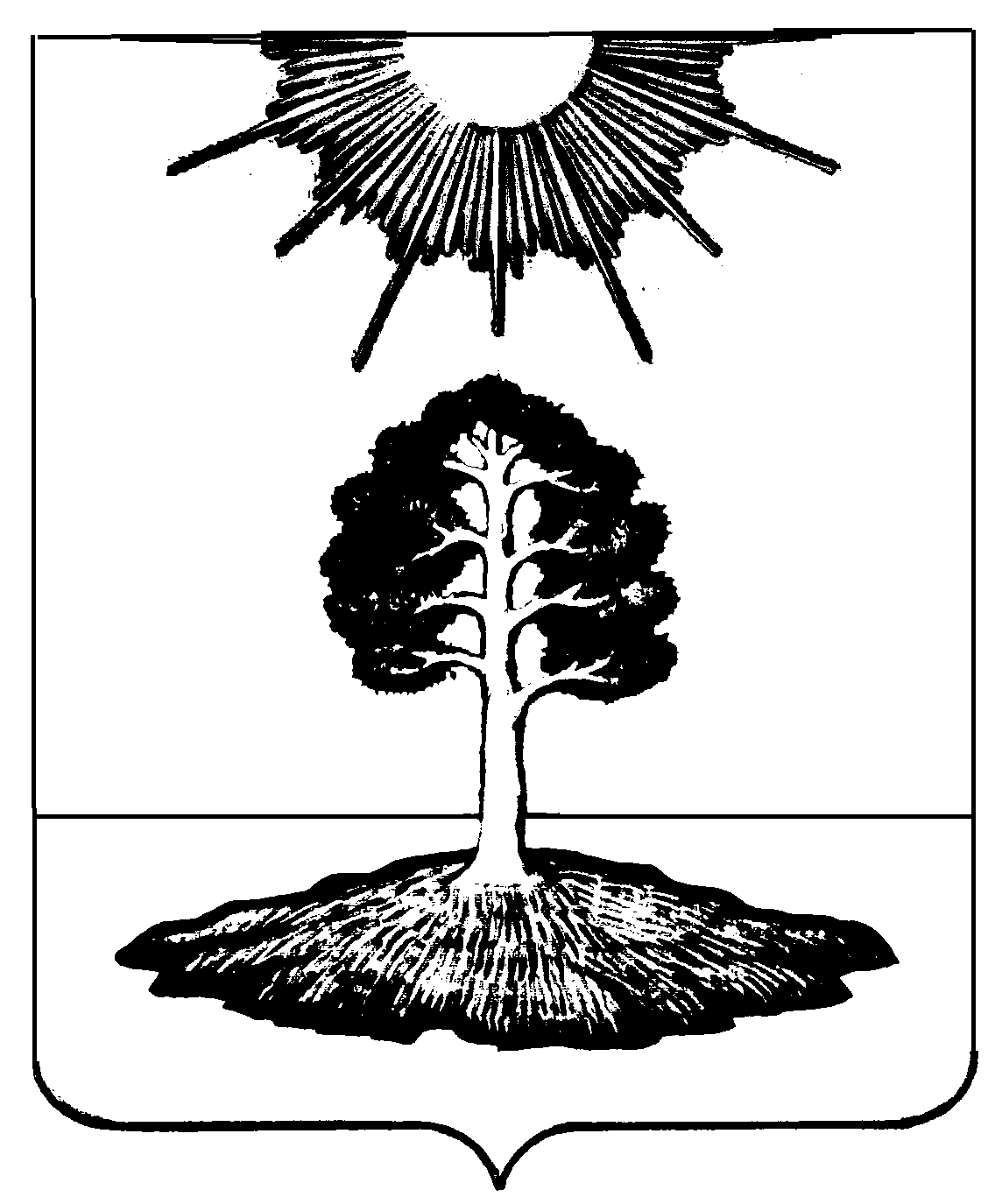 